Roots: The History of the SCA/Middle Kingdom/Barony BrendokenThe Middle Kingdom: The Midrealm, is the third oldest kingdom in the Society for  Creative Anachronism (SCA).http://www.midrealm.org/Society for Creative Anachronismhttps://en.wikipedia.org/wiki/Society_for_Creative_AnachronismMiddleWiki: Encyclopedia, Glossary, and FAQ for the Middle Kingdom of the SCA http://middlewiki.midrealm.org/index.php/Main_PageOffice of the Cartographer: Herein you will find maps depicting the official boundaries of cantons, shires, provinces, baronies, and regions of the Middle Kingdom.http://www.midrealm.org/cartography/Barony Brendoken: Brief overview of the baronyhttp://middlewiki.midrealm.org/index.php/BrendokenIn the map below, Flaming Gryphon and Fenix choose to remain part of South Oaken.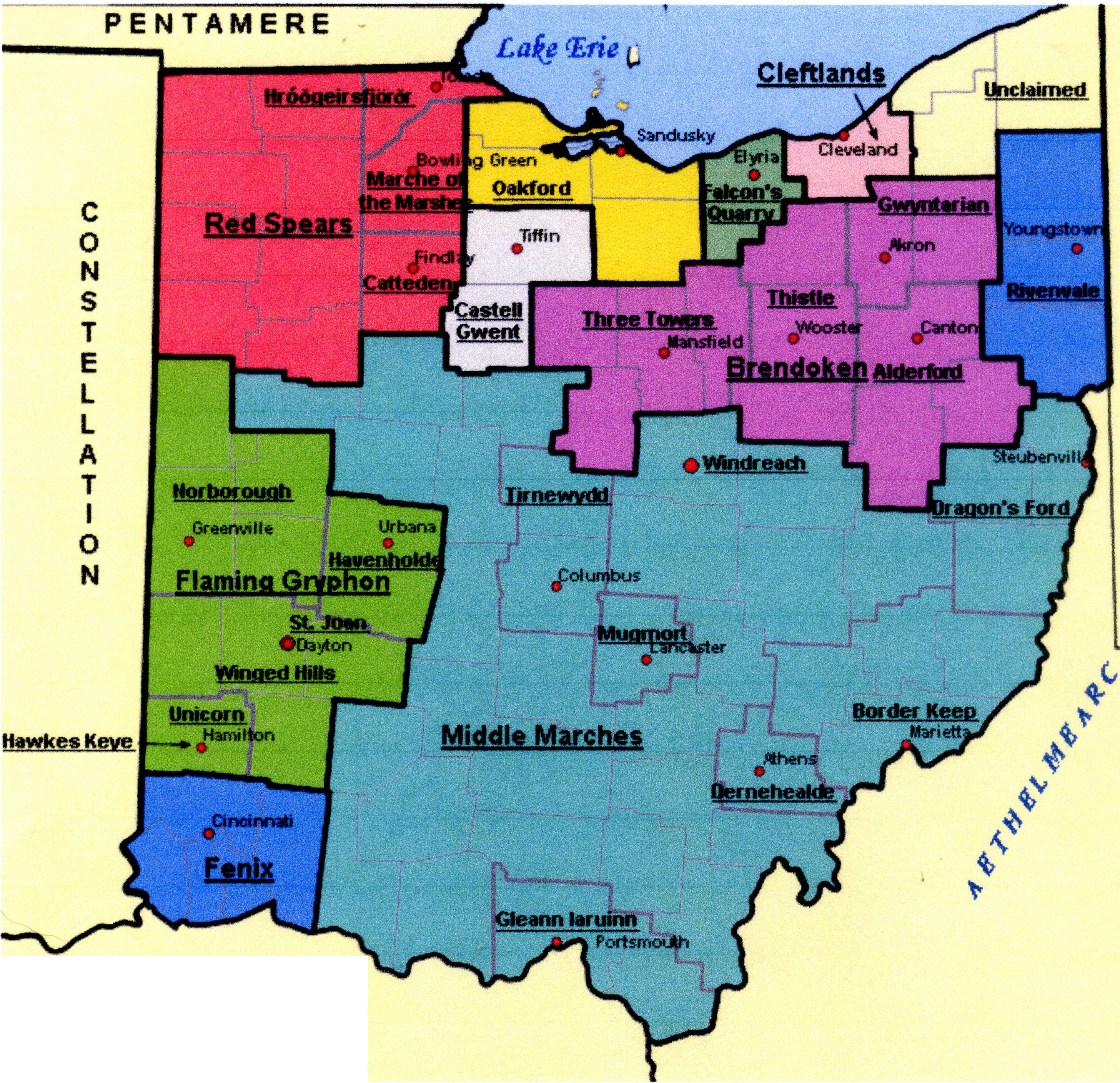 